Муниципальное бюджетное дошкольное образовательное учреждение детский сад №2 "Рябинка"Конспект образовательной деятельностидля детей подготовительной группы - «Знакомство с Гаютинской росписью на изделиях »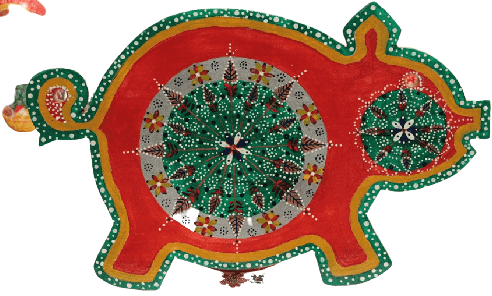                                                                                       Составила:                                                             Кочурова Л.А.                                                         воспитатель                                                                                       старше – подготовительной                                                  группы г. Пошехонье ОД для детей подготовительной группы - «Знакомство с Гаютинской росписью на изделиях »Цель: Знакомство детей с Гаютинским народным промыслом, его особенностями, цветовой палитрой.Задачи:ОбучающиеПознакомить с семантикой и элементами Гаютинской росписи.Учить рисовать элементы узора: цветок и полурозетка. Совершенствовать умение рисовать концом кисти.РазвивающиеРазвивать зрительно-моторную координацию, мелкую моторику рук. Развивать целостное восприятие (умение соединять элементы в целое).Развивать наблюдательность, зрительно-пространственное восприятие и воображение.ВоспитательныеВоспитывать уважительное и бережное отношение к культуре и истории малой Родины.Оборудование и материалы к ОДДля воспитателя: презентация «Калейдоскоп росписей русского севера», флэш-накопитель с записями народной музыки, мультимедиа проектор;  образцы промысла Гаютино, сундучок,  кисти разного размера (№ 1-3), два набора гуаши; деревянная разделочная доска, тонированная желтым цветом.Для детей: краски гуашь - 6 цветов (набор на двоих детей), кисти № 2 и № 3, подставки для кисточек, стаканчики-непроливайки, салфетки, деревянные разделочные доски, тонированные желтым цветом.Ход ОД:Вводная частьВоспитатель:Здравствуйте, ребята!Здравствуйте, друзья!Всех вас видетьОчень рада я!- Ребята, а у вас есть лучшие друзья?Дети: Да, у нас есть друзья.Воспитатель: У меня тоже есть подружка, зовут её Наталья - искусница.Наталья - талантливая рукодельница: и шьёт, и вяжет, и лепит, и изделия узорами украшает. А пуще всего прясть она любит. И есть у неё прялка заветная, женихом подаренная. Живёт она в одном селе великих мастеров. В этом селе раньше умельцы расписывали предметы быта и посуду из дерева, там не было ни одного жителя, который не умел бы делать что-то своими руками и даже малыши помогали взрослым расписывать изделия, а потом, через какое-то время утратили они свои умения. А прялка Натальина теперь в музее хранится.Хотите на неё посмотреть?Дети: Да.Воспитатель: Тогда отправимся прямо сейчас в музей и посмотрим на эту прялку заветную.(Презентация: «Калейдоскоп росписей русского севера»)Воспитатель:У нас с Натальей есть заветный сундучок. Как вы думаете, что в нем лежит?(ответы детей)(Дети рассматривают содержимое сундучка – посуду с Гаютинской росписью).Воспитатель:Хотите узнать, что это за промысел??Дети: Да!!!Воспитатель: Для этого прочтем название на сундучке. (Дети читают название промысла- Гаютинская роспись)Воспитатель:«Стояли избушки  в лесу, на опушкеГаютино - звали село то старушки.И пели там птицы, и рожь колосилась…И та красота на картину просилась.И люди там жили и люди мечтали,Об этой земле чтоб другие узнали.Писали узоры их души и руки, Писали узоры они не от скуки.Чтоб жизнь была краше и ярче цвела,Придумана роспись в селе том была.Сначала на прялках узоры писали,Потом на посуде, мы сами видали…Откроем сейчас мы такой вам секрет - Красивей и ярче той росписи  нет!»(автор: Кочурова Л.А.)Воспитатель:Гаютино – это название старинного торгового села, откуда привозили на продажу прялки и расписную деревянную посуду. Откуда же пришло к нам это диво? Вы хотите узнать?Дети: Да!Воспитатель: Я вам сказку расскажу не про нас, не про вас, а про чудесный промысел.Отрывки из сказки «Ситцевая прялка» ( сказка местного автора Нартовой Елены Юрьевны)«…А слыхали, вы, когда нибудь про гаютинскую роспись? Видывали то вряд ли, давно это было. Точно не слыхали? Ну, так слушайте…Жила-была в нашем городке девица Наталья – собой пригожая, сердцем добрая, а уж работящая да прилежная! Как – то раз на ярмарке посватались к ней три жениха: барин, купец, да мастер Степан из села Гаютино. А Наталья велела им подарок приготовить самолично своими руками сделанный! Барину и купцу недосуг да некогда ремеслу учиться, взяли и купили подарочки – то. Решили Наталью обмануть. Только она их сразу на чистую воду вывела. А Степан покоя не знал, всё думал, какой подарок Наталье приготовить. И решил он прялку Наталье сделать, да такую, какую еще никто не видывал. Сам сделал, сам расписал красками яркими. Принёс подарок Наталье, развернул… Как засияла она на всю избу, словно Жар – птица в окно влетела! С улицы люди думали, что пожар, со всей слободки сбегаться стали. Дивились на работу тонкую, на роспись искусную: «Сразу видно – всю душу, мастер вложил, без остатка, до донышка! Со временем и другие мастера стали украшать свои изделия подобным образом «ситцевой» росписью, многие хотели в подарок своим женам и дочерям такие прялки приобрести, а манера эта стала зваться «гаютинской». Так вот…»Воспитатель: Ребята,  как вы думаете, что необычного в этой посуде?Дети:  Она нарядная, красивая, расписная.Воспитатель: Как вы думаете, трудно ли изготовить такую посуду?Дети: Да, посуду изготавливать трудно.Воспитатель: Конечно, изготовить ее не просто. Изделие надо сначала выточить на станке, затем оно шпаклюется, шкурится.Воспитатель:  Посмотрите на изделия и скажите, какие цвета использовал художник для росписи посуды?Дети: Красный, жёлтый, белый, золотой, синий, зеленый.Воспитатель: Правильно, желтый, белый, золотой цвет, встречается зеленый, но больше всего красного или вишневого цвета. Как вы понимаете, почему «гаютинскую» роспись называют «ситцевой»? (ответы детей)Воспитатель: Скажите, какие узоры использовал художник?Дети: Цветочки, перевернутое сердечко, листья, точки и кружочки.Воспитатель: Действительно, в узорах есть точки, кружочки, листья, цветы. А вот узор, который встречается чаще всего – это «древо», которое состоит из разных элементов: полурозеток, листиков, капелек и  венчает его, не перевернутое сердечко а «плод».Из «древ» художники составляют самые разные композиции. Узор занимает почти всю поверхность изделия. По всему изделию рассыпана масса точек, которые обозначают семена или капельки воды.«Роспись из Гаютина – это наша песня!Никогда не видели росписи чудесней!Самобытна и ярка, душу греет нам она!Вырастает древо, созревает плод,Звёзды, семена кругом и глубины вод»(автор: Кочурова Л.А.)Проводится физкультминутка:Практическая часть:Воспитатель: Ребята, а вы хотите превратиться в мастеров-художников?Дети: Да, хотим быть мастерами-художниками!Воспитатель:  У каждого из вас на столах лежат тонированные бумажные заготовки. Я предлагаю вам расписать их «гаютинским» узором – цветок и полурозетка.  Это будет настоящее творчество! Но сначала: приготовим руки для работы и скажем хором волшебные слова.Дети:«Кисти, краски помогите,Узоры рисовать начните»(делаем круговые движения ладошками над красками и кисточками)Воспитатель: Сейчас я расскажу и покажу вам последовательность выполнения композиции, а вы будете за мной повторять.Кисть держим тремя пальцами у железного наконечника;Цветок в Гаютинской росписи состоит из капелек и точек. Они могут быть различного цвета и размера. Палочкой поставим сначала точку, которая будет сердцевиной цветка. Кистью, наносим 4 каплевидных лепестка, красного цвета,  расположенных  веерообразно. Между лепестками напишем 4 лепестка зеленого цвета. Полученный восьмилепестковый цветок можно украсить разноцветными точками. Над красными лепестками нанесем серебряные точки, над зелеными – золотые.Теперь будем писать элемент – полурозетка:-сначала рисуем пять капель, соединенных острыми кончиками, располагая их веерообразно. Между лепестками наносим четыре капли красного цвета. Затем окунаем палочку в белую краску и наносим точки внутри лепестков, а также отмечаем середину полурозетки.Самостоятельная деятельность детей.Воспитатель: Ребята, как вы думаете, может наши работы отправить в подарок Наталье – искуснице? Помните, в начале нашего мероприятия я сказала, что в селе почти забыли, как пишется  эта роспись, какие цвета используются художниками. А еще мы с вами, я думаю, сможем выложить морфологическую дорожку Гаютинского промысла.(Из карточек, на которых изображены различные материалы (дерево, стекло, глина разная по цвету и т.д; цвета, используемые в разных росписях; элементы узоров разных росписей; изделия промыслов)  дети выкладывают морфологическую дорожку Гаютинского промысла.1 карточка – дерево
2 карточка – цвет росписи
3 карточка – элементы росписи
4 карточка – предметы промысла. В процессе самостоятельной работы воспитатель предоставлять детям полную творческую свободу, оказывая индивидуальную помощь.Заключительная часть: выставка и анализ выполненных работ.Воспитатель: Посмотрите, какие чудесные получились работы - яркие, красочные, праздничные - как у настоящих мастеров, настоящая Гаютинская роспись! У каждого получился неповторимый узор.Ну, а сейчас пришло время попрощаться, спасибо вам за то, что вы были активными и общительными. На память о нашей встрече можно сказать слова:«Прекрасный мир вещей

Накоплен был веками.

Хранит их каждый дом, а может быть - музей.

Умейте рисовать, творить руками,

Всё то, что может радовать друзей!»